ASC REPORT: Fuglafjørður / 2023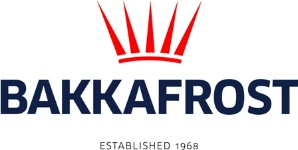 Site infoASC certification08-09-2017Start of production cycle16-06-2023End of production cycleReport last updated12-04-2024Estimated unexplained gain/loss          ongoingWildlife interactions – overviewNumberBirds0Mammals0Number of escaped fish0Wildlife interactions -birdsWildlife interactions -birdsDate of incidentNumberSpeciesCauseN/A0Wildlife interactions – mammalsWildlife interactions – mammalsDate of incidentNumberSpeciesCauseN/A0Wildlife interactions – Fish escapesWildlife interactions – Fish escapesDate of incidentNumberCauseN/A0Fish Health SurveillanceSuspicious Unidentifiable transmissible agentNoneDetection of OIE – notifiable diseaseNoneLiceDateAverage lice number(number of mature female/fish)Average lice number(number of Mobile/fish)22-06-20230,00,028-06-20230,00,004-07-20230,00,010-07-20230,00,017-07-20230,00,024-07-20230,00,0207/08/20230,000,0221/08/20230,020,0804/09/20230,010,0718/09/20230,070,1502/10/20230,080,0916/10/20230,110,2630/10/20230,080,3413-11-20230,160,5227-11-20230,260,4711-12-20230,350,3422-12-20230,050,0405-01-20240,060,0619-01-20240,070,0901-02-20240,110,2916-02-20240,100,5126-02-20240,190,6511-03-20240,320,8225-03-20240,080,0808-04-20240,080,16